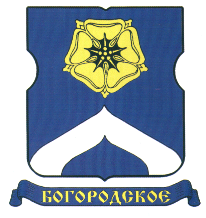 СОВЕТ ДЕПУТАТОВМУНИЦИПАЛЬНОГО ОКРУГА БОГОРОДСКОЕРЕШЕНИЕ25.10.2016  г. № 14/02О проведении дополнительных мероприятий по социально-экономическому развитию района Богородское на 2017 год В соответствии с частью 6 статьи 1 Закона города Москвы от 11 июля 
2012 года № 39 «О наделении органов местного самоуправления муниципальных округов в городе Москве отдельными полномочиями города Москвы», Постановлением Правительства Москвы от 13.09.2012 года № 484-ПП «О дополнительных мероприятиях по социально-экономическому развитию районов города Москвы, принимая во внимание обращение главы управы района Богородское от 24.10.2016г. № БГ-16-1215/6 и принимая во внимание согласование главы управы района Богородское, Совет депутатов муниципального округа Богородское решил:1. Провести дополнительные мероприятия по социально-экономическому развитию района Богородское в размере 9 026 600 рублей, согласно приложению к настоящему решению. 2. Главе управы района Богородское города Москвы обеспечить реализацию утвержденных дополнительных мероприятий по социально-экономическому развитию района Богородское.3. Направить настоящее решение в Департамент территориальных органов исполнительной власти города Москвы, Префектуру Восточного административного округа города Москвы, управу района Богородское города Москвы в течение 3 дней со дня его принятия.4. Опубликовать настоящее решение в бюллетене «Московский муниципальный вестник» и разместить на официальном сайте муниципального округа   Богородское,    www.bogorodskoe-mo.ru.5. Контроль за исполнением данного решения возложить на главу муниципального округа Богородское в городе Москве Воловика К.Е.Глава муниципального округа Богородское   			                      Воловик К.Е.   Приложение       к решению Совета депутатов муниципального округа  Богородское                                                                                                                       от 25 октября 2016 г. № 14/02Перечень дополнительных мероприятий по социально-экономическому развитию района Богородское на 2017 год.№НаименованиеАдресСумма (руб.)Ремонт кровлиКраснобогатырская ул., д.19, к.11 027 134,72   Капитальный ремонт перекрытия3-я Гражданская д.58, кв.52879 998,29Капитальный ремонт перекрытияБойцовая ул. д.17,корп.2, кв.1936 885,30Замена трубопровода канализации3-я Гражданская, дом 58А211 917,12Капитальный ремонт спортивной площадкиОткрытое шоссе д.6,корп.22 970 664,57Осуществление досуговой и социально-воспитательной работы с населением по месту жительства (эксурсии)500 000,00Осуществление досуговой и социально-воспитательной работы с населением по месту жительства (проведение мероприятий для населения)200 000,00Осуществление досуговой и социально-воспитательной работы с населением по месту жительства (приобретение подарков, билетов для жителей , в т.ч. Елка района Богородское)450 000,00Оказание материальной помощи гражданам (денежное)100 000,00Установка ИПУ льготным категориям граждан150 000,00Ремонт квартир ветеранов500 000,00Оказание помощи гражданам в натуральном выражении (приобретение товаров длительного пользования и пр.) и проднаборы500 000,00Ремонт квартир детей-сирот и детей, оставшихся без попечения родителей200 000,00Осуществление физкультурно-оздоровительной работы с населением по месту жительства (проведение мероприятий для населения)300 000,00Осуществление физкультурно-оздоровительной работы с населением по месту жительства (приобретение сувениров и кубков участникам спорт. мероприятий)100 000,00ИТОГОИТОГО9 026 600,00